PRACOVNÝ LISTVýchodná Európa – Bielorusko, MoldavskoPrečítaj si text:Bielorusko je severným susedom Ukrajiny. Jeho rozloha je 207 595 km² a má 9,4 mil.obyvateľov. Hlavné mesto Bieloruska je Minsk. Bielorusko má pomerne veľké zastúpenie lesov na svojom území. Na jeho území  sa nenachádzajú žiadne vysoké pohoria. Priemerná hustota zaľudnenia je pomerne nízka.Bielorusko nie je také bohaté na nerastné suroviny ako Ukrajina. Významná je ťažba draselných solí, z palív sa ťaží hlavne rašelina a zemný plyn. Priemysel sa orientuje na ťažké strojárstvo. Cez územie Bieloruska vedú siete ropovodov a plynovodov do strednej a západnej Európy.Pre poľnohospodárstvo sa viac využíva sverná časť štátu , južná časť je totiž močaristá  a pokrývajú ju väčšinou lesy. Poľnohospodári sa zameriavajú na pestovanie obilia a plodín, ktoré slúžia ako krmivo pre chovné zvieratá. Bielorusko patrí medzi najväčších pestovateľov obilia a vývozcov mliečnych výrobkov. Na farmách sa chová hydina, hovädzí dobytok a ošípané. Moldavsko je vnútrozemský  štát v juhozápadnej časti východnej Európy. Jeho rozloha je 33 846 km² a má 3,5 mil.obyvateľov. Hlavné mesto Moldavska je Kišiňov. Povrch Moldavska tvorí mierne vyvýšená a zvlnená rovina. Krajina nie je bohatá na vodné zdroje – ani povrchové, ani podzemné. Dve významné východoeurópske rieky  Dnester a Prut  tvoria jej západnú a východnú hranicu. Moldavsko má prístup aj k Dunaju, umožňuje ho asi 0,5 km úsek brehu na sútoku Pruta a Dunaja.  V priľahlých oblastiach je niekoľko jazier a rozsiahle močaristé územia.Moldavsko má veľmi dobré podmienky pre poľnohospodárstvo. Vyniká produkciou rôznych druhov teplomilného ovocia a zeleniny. Pestujú sa tu broskyne, marhule, melóny, vinič, slnečnica a tabak.Odpovedz na otázky:Akú rozlohu má Moldavsko?Ako sa volá hlavné mesto Bieloruska?Moldavsko je ........................... štát v juhovýchodnej časti východnej Európy.Koľko obyvateľov má Bielorusko?Má Moldavsko prístup k rieke Dunaj?Vymenuj plodiny, ktoré sa pestujú v Moldavsku.Ktoré nerastné suroviny sa ťažia v Bielorusku?Cez územie Bieloruska ............ siete ropovodov a ............................. do strednej a západnej Európy.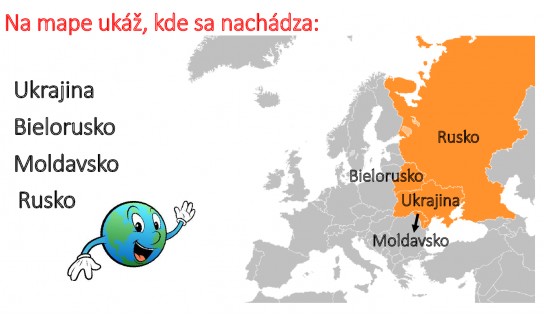 